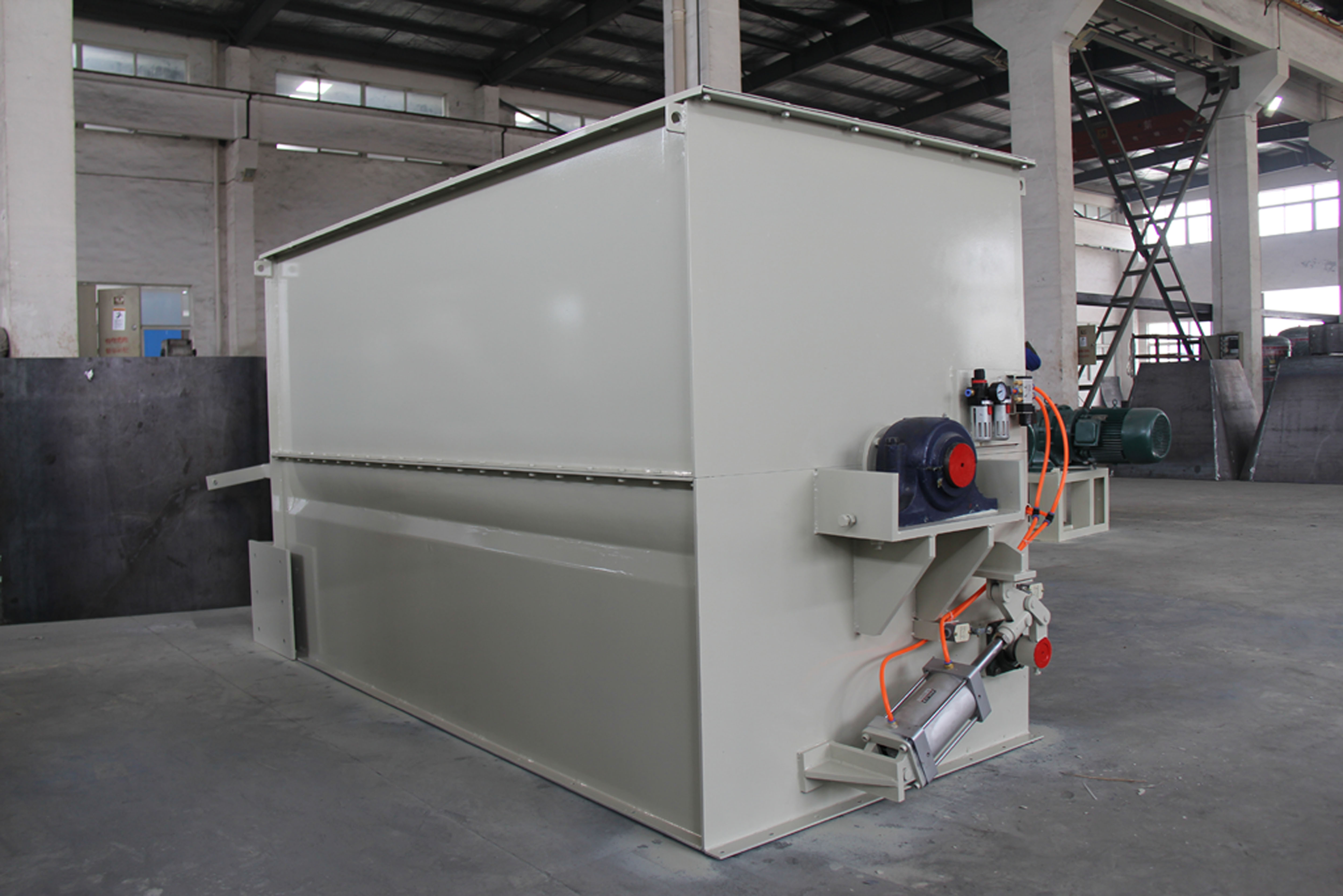 SLHY10 螺带混合机容量： 10m3每批混合量：4000kg/批每批混合时间：5-7 minutes混合均匀度：CV ≤ 7%功率：55kwEXW price: USD25,000 (制作材料：铁)          USD50,000 (制作材料：不锈钢)产品描述：低速运转，高效混合，动作柔和。长时间混合不产生偏析.配有添加液体管路。全长双开门出料技术残留少。混合时间5-7分钟，混合均匀度高（CV ≤ 7%）。气动大开门卸料，物料残留率低，碳钢，不锈钢等可任选择。